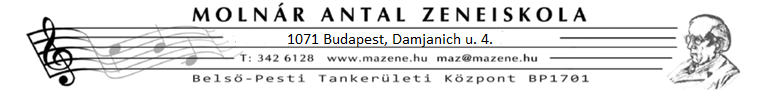 Tanulói adatlap 2023/24 tanévre - Molnár Antal Zeneiskola AMIKérjük, olvasható, nyomtatott betűkkel töltse ki!Tanuló neve…………………………………………………………………………………………………….…………..    neme:   fiú       lánySzületési helye:…………………………………………..…………ideje:……………………………………..…………..Állampolgársága: ……………………………………..…Állandó lakcíme:……………………………………………………………………………………………………………………………………………………….………………………………  Tartózkodási helye:………...……………………………………………………………………………………………………………………………….………………………………………Iskolájának neve (közismereti):………………………………………………………..……………………………….…………………………osztálya:……………………………..Anyja leánykori neve:………………………………………………………………………………………………………………………………………………………………………………. Telefonszáma:………………………………………………………… e-mail:……………………………………………..@.............................................Apa vagy gondviselő neve:…………………………………………………………………….…………………………………………………………………………………………………..Telefonszáma:……………………………………….………………… e-mail:……………………….…………………..@..............................................Zeneiskolai főtanszaka:…………………………………………(2023/24) osztálya:………………..tanára:……………………………….………………………………………Zeneiskolai kötelező melléktárgya……………………….osztálya:…………………..tanára…………………………………..Oktatási azonosító:  _ _ _ _ _ _ _ _ _ _ _Alulírott nyilatkozom, hogy a zeneiskolai szolgáltatás megállapított térítési/tandíját az iskola által megszabott időben és módon megfizetem és tudomásul veszem, hogy térítési-/tandíj fizetésének engedély nélküli elmaradása az oktatásból való kizárással járhat.Kelt: Budapest, 2023. ……………….................szülő  (jelentkező) aláírásaNYILATKOZAT Nyilatkozom, hogy gyermekem ….................................................................................................................... nem jár másik alapfokú művészeti iskolába.Nyilatkozom, hogy gyermekem másik alapfokú művészeti iskolába is jár. A másik intézmény - neve: …………………………………………………....................................................- címe: …………………………………………………………………..............................................- Térítési díj fizetése ellenében igénybe vett heti foglalkozások száma: ……- Tandíj fizetése ellenében igénybe vett heti foglalkozások száma: ………....- művészeti ág megnevezése:…………………………………………………Alulírott nyilatkozom, hogy gyermekem hátrányos helyzetűgyermekem halmozottan hátrányos helyzetű gyermekem testi, érzékszervi, középsúlyos és enyhe értelmi fogyatékos, autistaTudomásul veszem, hogy a rendszeres gyermekvédelmi kedvezmény megállapításáról szóló jogerős határozat bemutatása feltétele a tanulónak járó kedvezmény igénybevételének.
Alulírott nyilatkozom, hogy a beiratkozáskor a Házirendet megismerem.Elfogadom, hogy a zeneiskola rendezvényein hang és képfelvétel készülhet; hozzájárulok, hogy az intézmény reklámjában és dokumentációjában ez megjelenhessen.  Alulírott nyilatkozom, hogy az oktatás megállapított térítési díját, tandíját az iskola által szabott időben és módon 	-megfizetem, és tudomásul veszem, hogy a térítési díj vagy tandíj fizetésének engedély nélküli elmaradása a szolgáltatásból való kizárással járhat. Budapest, …………………………….,, 202... év  ………………….…. hó  ……… nap……………………………………................szülő (jelentkező) aláírása